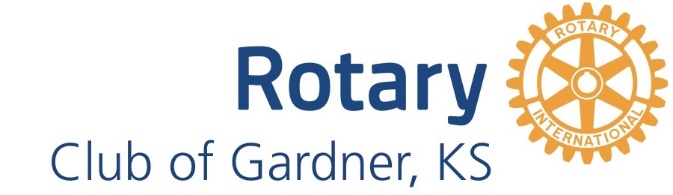 Membership ApplicationName: Nickname:Company/organization: Position: Business address: City/state/zip:E-mail address: Business phone: Home address: City/state/zip: Personal phone: Cell:Date of birth: Shirt Size: I authorize the Board of Directors to consider my application, including publishing my name and basic information to the members of the Club.______________________________________________Signature					datePrior/Transferring Rotarian? Please list Club: _____________________________________